Nom de l’entreprise :	Adresse de l’entreprise :	Code postal :	     Ville :	Siret :	Contact (NOM, Prénom, Fonction)M./Mme		Téléphone :		Mail :		Montant de la masse salariale 2021  :	Montant de la taxe d’apprentissage versée :		Mode versement (cocher la case correspondante) : Chèque à l’ordre de l’agent comptable du Lycée Jean Moulin de Thouars Virement sur compte : FR 7610071 86000 00001003106 71  TRPUFRP1Date du versement :	Retourner le bordereau complété à :lycée Marc Godrie de LoudunService de gestion19 rue des Meures – 86200 Loudunint.0860022g@ac-poitiers.fr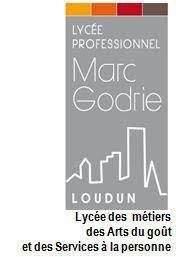 BORDEREAU DE VERSEMENTNous vous remercions de compléter les informations ci-dessous afin de nous permettre de vous transmettre un reçu libératoire qui vous permettra de justifier de votre versement de la fraction de 13 % de la taxe d’apprentissage.